Logopedske vježbe 21.05.2020.Z.O.Zadatak: Pročitaj rečenice i dopuni riječi.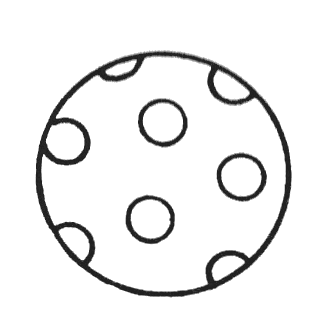 Tu  je  šaren__ 	          	.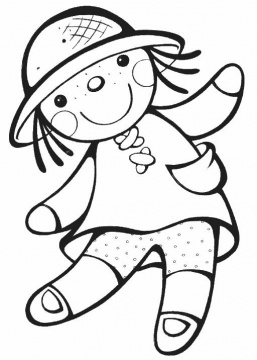 Na stolu je nov__	          .	   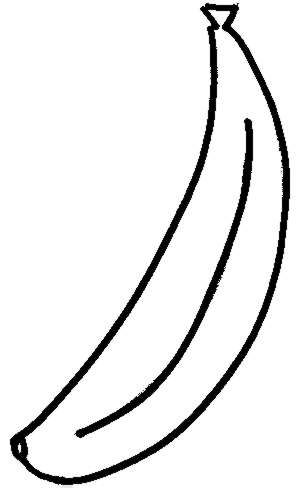 U košari je žut__                .	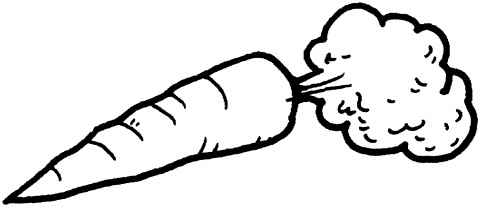 Kuha se narančast__                   .	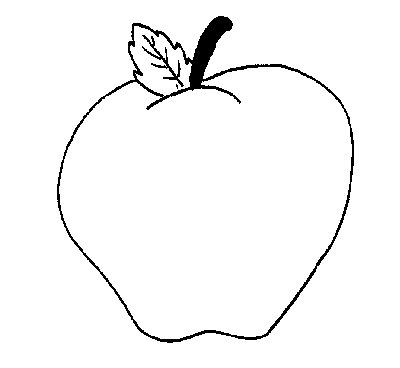 U vrtu raste crven__                .	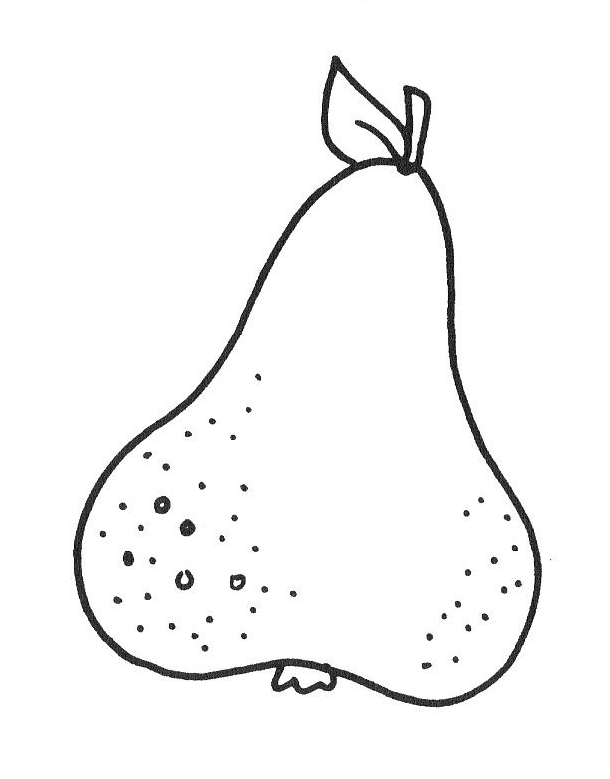 Žut__                je  pala  na  tlo.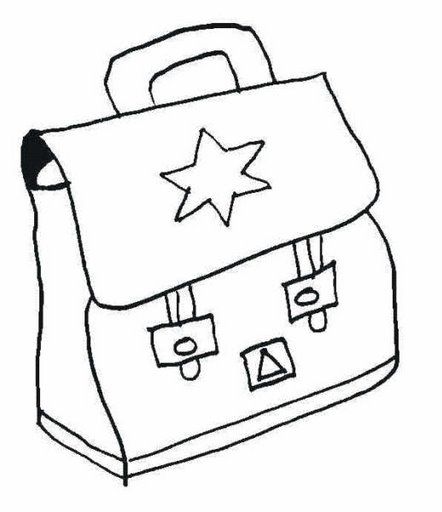 Moj__  nov__ 			je velik__.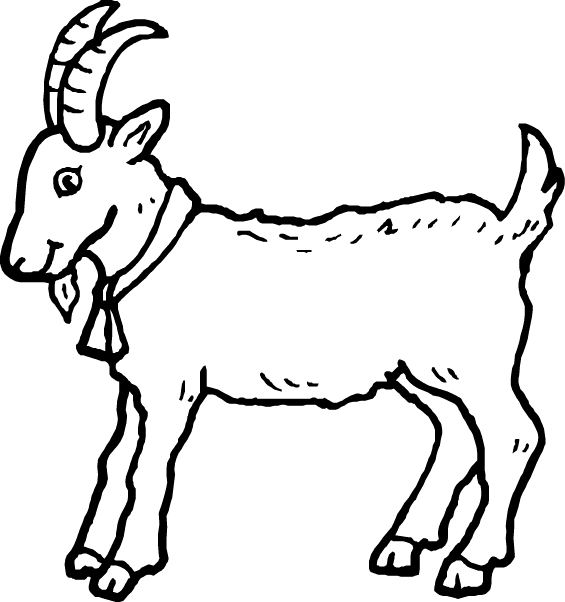 			je  bijel__.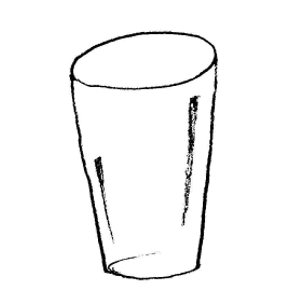 	     je   prazn __   .